Borås 2023-08-29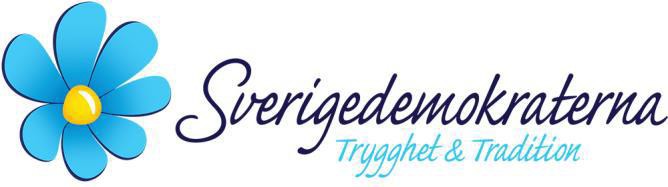     Grundskolenämnden                  08. Budget 2024:1ProtokollsanteckningSverigedemokraterna väljer att avstå från att delta vid beslut. Detta ställningstagande bygger dels på att vi, likt tidigare år, avser lämna ett alternativt budgetförslag, dels tilläggsyrkanden till Kommunfullmäktige.För Sverigedemokraterna,Martin Sörbom (SD)	Sebastian Hjalmarsson (SD)Ledamot 	Ledamot 